“Kitabım, Oyuncağım Hediyem Olsun” Projemiz  2022-2025                                                                  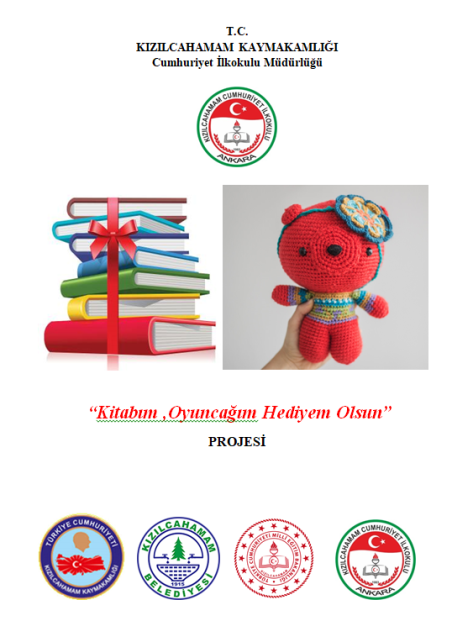 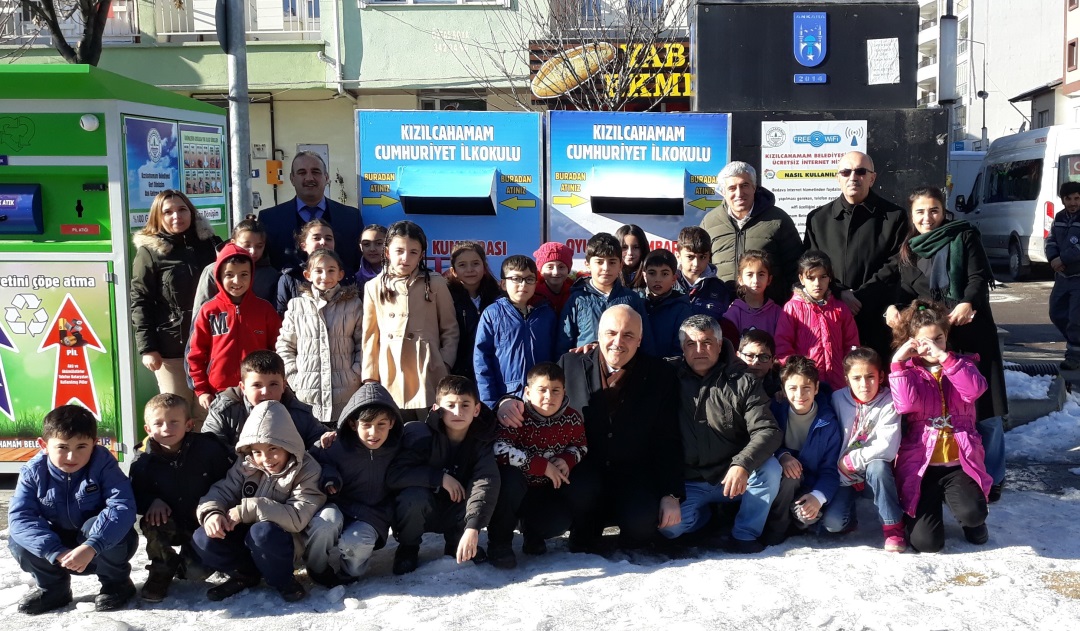 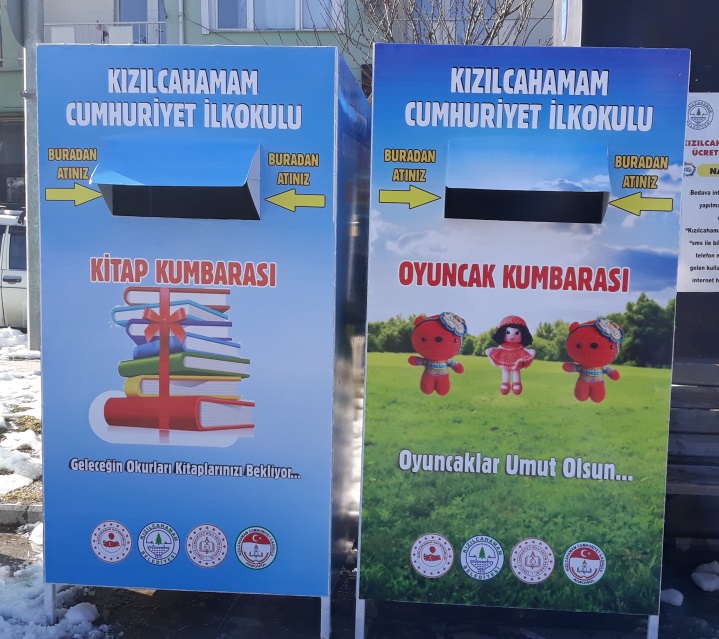 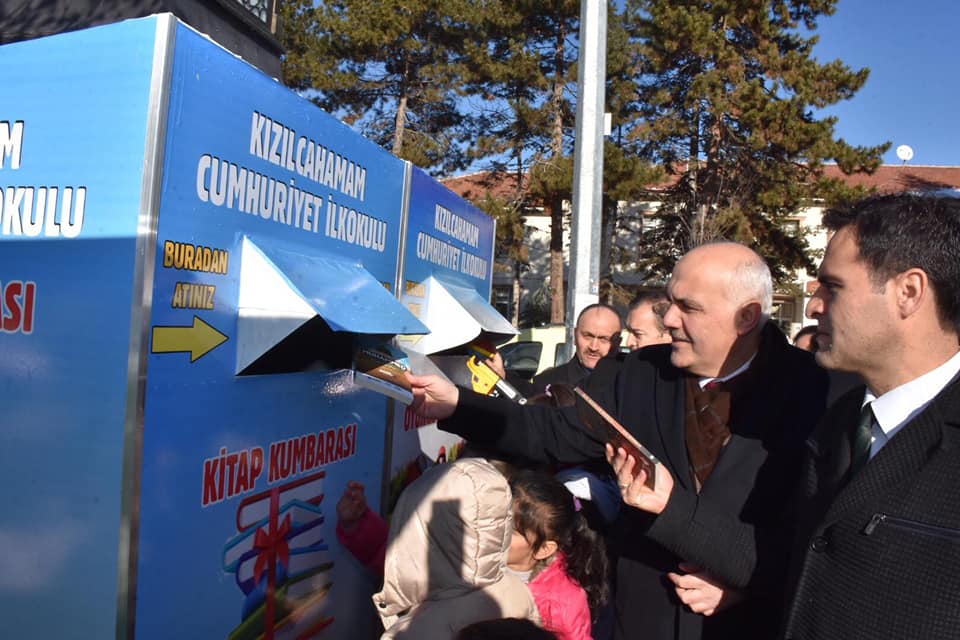 